
Иц-иц-иц - продают в аптеке шприц.
Ец-ец-ец - очень сладкий леденец.
Ец-ец-ец - на горе стоит дворец.
Ец-ец-ец - на грядке вырос огурец.
Ец-ец-ец - цепь кует кузнец.
Ец-ец-ец - в бой идет боец.
Яц-яц-яц - ко мне скачет заяц.
Ец-ец-ец - вот и сказочке конец.
Ец-ец-ец - из гнезда выпал птенец.
Ец-ец-ец - мы танцуем танец.
Ец-ец-ец - зиме пришел конец.
Ец-ец-ец - подковал коня кузнец.
Ец-ец-ец - в гнезде сидит птенец.
Ец-ец-ец - вот и песенке конец.
Ица-ица-ица - на сосне сидит синица.
Ица-ица-ица - на сцене поет певица.Ица-ица-ица - на стене висит таблица.Ица-ица-ица - краснощекая девица.
Ица-ица-ица - под сосной сидит лисица.
Одца-одца-одца - воду достали из колодца.
Юдце-юдце-юдце - красивое блюдце.
Ица-ица-ица - цветная рукавица.
Ица-ица-ица - вяжет шарф сестрица.
Ица-ица-ица - улетела птица.А вот несколько чистоговорок-стихотворений

ЛЕДЕНЦЫ
Цы-цы-цы - заяц любит леденцы.
Ца-ца-ца - нет у зайца леденца.
Ец-ец-ец - где взять зайцу леденец?
Цо-цо-цо - посмотри под крыльцо.
Цы-цы-цы - вот где леденцы!
Цу-цу-цу - рады зайцы леденцу!
ОВЦА
Ца-ца-ца - вот овца.
Цу-цу-цу - мы пасем овцу.
Цы-цы-цы - нет овца.
Ца-ца-ца - где овца?МБ ДОУ «Шуйский детский сад»«Чистоговорки для автоматизации звука [Ц]»МЕТОДИЧЕСКИЕ РЕКОМЕНДАЦИИ ДЛЯ РОДИТЕЛЕЙ И ВОСПИТАТЕЛЕЙ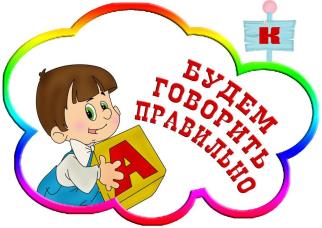 Подготовила: учитель-логопед Кукушкина М.Н.с. Шуйское  Цель: автоматизация звука [Ц] в речи ребенка.

Задачи:
1. Выработать правильное произношение звука [Ц] в речи с помощью стихотворений и чистоговорок.
2. Улучшить ритмико-интонационную сторону речи.
3. Повысить речевую активность.
4. Оптимизировать эмоциональный фон, улучшить настроение..МЕТОДИЧЕСКИЕ РЕКОМЕНДАЦИИ ДЛЯ РОДИТЕЛЕЙ И ВОСПИТАТЕЛЕЙ     Задания по произношению чистоговорок можно использовать не только для общего речевого развития детей, но и для становления хорошей речи ребенка, а так же, для автоматизации, т.е. закрепления звуков, которые были у него нарушены. Повторение чистоговорок можно начинать только тогда, когда ребенок уже умеет произносить нарушенный звук в словах.     Произносить чистоговорки желательно хотя бы 2 – 3 раза в течение дня, по 3 – 4 минуты.     Когда ребенок усвоит правильное произношение чистоговорок, можно:- постепенно ускорять или замедлять темп произношения- выделять закрепляемый слог ударением, например: ЦЫ-ЦЫ-ЦЫ - в банке огурцы.- выделять паузами слово с закрепляемым звуком.      Чистоговорки можно использовать и на закрепление знаний по изучаемым детьми лексическим темам («Ягоды», «Фрукты», «Овощи» и др), т.е. в процессе их произношения происходит обогащение словаря ребенка, совершенствование лексико – грамматических категорий, усвоение чуства рифмы.     В данном варианте чистоговорок желательно предлагать детям самим придумывать чистоговорки, что дает возможность развивать их творческое воображение. Не забудьте напомнить  ребенку, что начало чистоговорки является ее окончанием.Например:  Цы-цы-цы - в банке …(огурцы).Чистоговорки можно произносить:меняя силу голоса, т.е. громко, тихо, шепотом,в форме повествовательной, вопросительной или восклицательной интонации.И, помните! Ежедневное произношение чистоговорок обеспечит ребенку четкость дикции, выразительность речи, а так же обогатит новыми интересными знаниями.Ца-ца-ца - весь день метет метелица.
Ца-ца-ца - я целую зайца.
Цо-цо-цо - надену на палец я кольцо.
Цо-цо-цо - вытираю я лицо.
Цы-цы-цы - к нам летят скворцы.
Цы-цы-цы - в банке огурцы.
Ца-ца-ца - центральная улица.
Цо-цо-цо - у Анюты есть кольцо.
Ца-ца-ца - наша Катя умница.
Цо-цо-цо - есть у курочки яйцо.
Ца-ца-ца - на лугу стоит овца.
Цо-цо-цо - покажи свое лицо.
Цо-цо-цо - на руке моей кольцо.                                                                                          Ца-ца-ца - это комната отца.Ца-ца-ца - мы встретили бойца.Цо-цо-цо - снесла курица яйцо.Цу-цу-цу - дали нам по огурцу.Цу-цу-цу - киска тянется к яйцу.Цы-цы-цы - мы хорошие певцы.Цы-цы-цы - помойте огурцы.Цы-цы-цы - летят на юг скворцы.Це-це-це - отдыхаем на крыльце.Це-це-це - много зёрен в огурце.
